* * *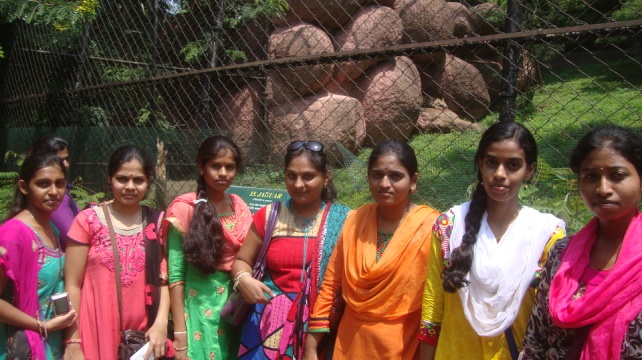 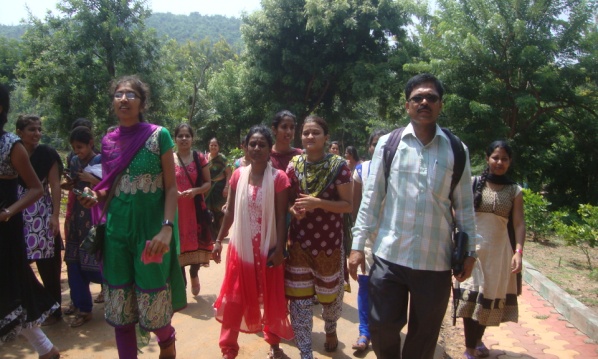 The students of B.Sc Final year Visited  Zoological Park in Vijag, Andhra Paradesh. During this visit students got opprtunity to see differentst rare animals in the Zoo On 28-09-2015.  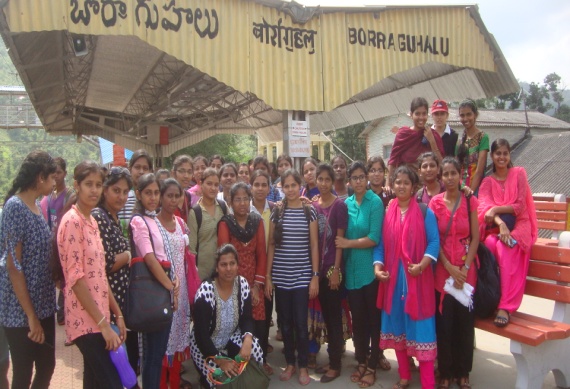 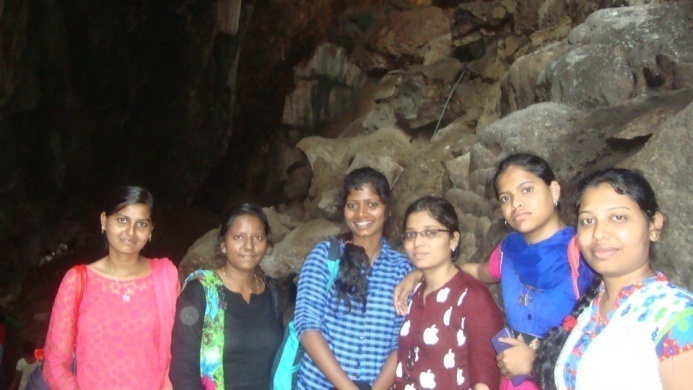 The students of B.Sc Final year Visited  Bora Caves , Aruku, Andhra Paradesh. Bara caves are one of the imoprtant place in Aruku best known example for Cave ecosystem , the students practicaaly experined about cave ecosystem On 29-09-2015.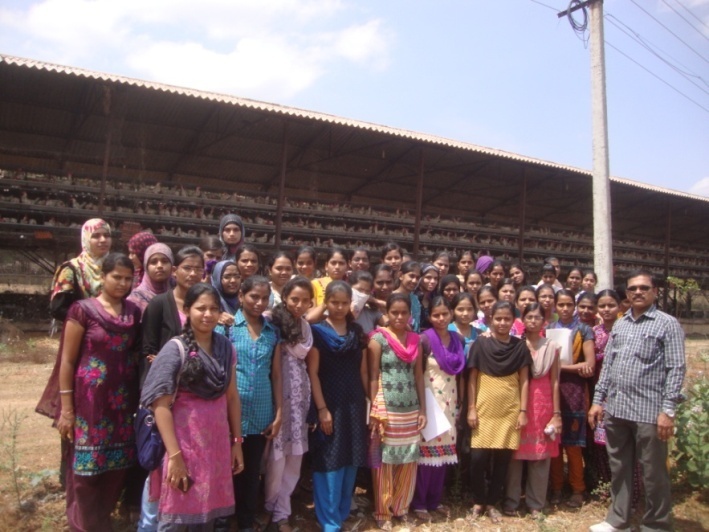 B.Sc. III Semester Students Visited  poultry form near Havambhavi, Ballari as a Part practical study , The observed poultry form Management  Practices of rearing poultry birds on 16-09-2015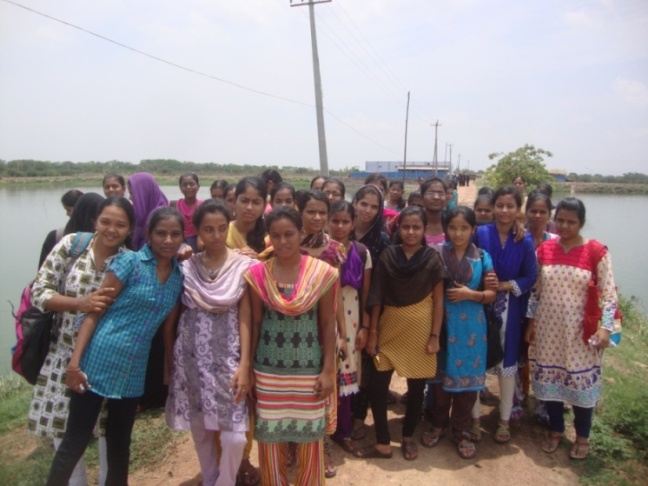 B.Sc.-III Semester Students Visited Aquaculture ponds near Srilakshmi Camp, Ballari as a part of practical study , The observed the Management  Practices of rearing fishes  on 16-09-2015.